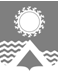      АДМИНИСТРАЦИЯ СВЕТЛОГОРСКОГО СЕЛЬСОВЕТА      ТУРУХАНСКОГО РАЙОНА КРАСНОЯРСКОГО КРАЯ     П О С Т А Н О В Л Е Н И Е     п. Светлогорск11.04.2019                                                                                                                                           № 29-ПВ соответствии с ч. 5 ст. 17 Федерального закона от 05.04.2013 № 44-ФЗ «О контрактной системе в сфере закупок товаров, работ, услуг для обеспечения государственных и муниципальных нужд», Постановлением Правительства Российской Федерации от 21.11.2013 №1043 «О требованиях к формированию, утверждению и ведению планов закупок товаров, работ, услуг для обеспечения нужд субъекта Российской Федерации и муниципальных нужд, а также требованиях к форме планов закупок товаров, работ, услуг», руководствуясь статьями 19, 22 Устава Светлогорского сельсовета Туруханского района Красноярского края, ПОСТАНОВЛЯЮ:1. Внести в постановление администрации Светлогорского сельсовета Туруханского района Красноярского края от 27.10.2016 №85-П «Об установлении Порядка формирования, утверждения и ведения планов закупок для обеспечения муниципальных нужд муниципального образования Светлогорского сельсовета Туруханского района Красноярского края» (далее – Постановление), следующие изменения: 1.1. Приложение №1 к Постановлению - Порядок формирования, утверждения и ведения планов закупок для обеспечения муниципальных нужд муниципального образования Светлогорского сельсовета Туруханского района Красноярского края, дополнить пунктом 8.1 следующего содержания: «8.1. Информация о закупке, предусматривающей заключение энергосервисного контракта, включается в план закупок отдельно от закупок товаров, работ, услуг, относящихся к сфере деятельности субъектов естественных монополий, услуг по водоснабжению, водоотведению, теплоснабжению, газоснабжению, по подключению (присоединению) к сетям инженерно-технического обеспечения по регулируемым в соответствии с законодательством Российской Федерации ценам (тарифам), а также от закупок электрической энергии, мазута, угля и закупок топлива, используемого в целях выработки энергии.».1.2. Пункт 2 Приложения к Порядку формирования, утверждения и ведения планов закупок для обеспечения муниципальных нужд  муниципального образования Светлогорского сельсовета Туруханского района Красноярского края (далее – Приложение к Порядку) изложить в следующей редакции:«2. В соответствии с абзацами вторым, четвертым и шестым подпункта "з" пункта 1 настоящего документа информация о закупках, которые планируется осуществлять в соответствии с пунктом 7 части 2 статьи 83, пунктом 3 части 2 статьи 83.1 и пунктами 4, 5, 23, 26, 33, 42 и 44 части 1 статьи 93 Федерального закона о контрактной системе, указывается в плане закупок одной строкой в отношении каждого из следующих объектов закупок:».1.3. Подпункт «3» пункта 2 Приложения к Порядку изложить в следующей редакции:«а) лекарственные препараты, закупаемые в соответствии с пунктом 7 части 2 статьи 83, пунктом 3 части 2 статьи 83.1 Федерального закона о контрактной системе;».1.4. Пункт 2 Приложения к Порядку изложить в следующей редакции:«3. В плане закупок отдельными строками указывается итоговый объем финансового обеспечения, предусмотренный для осуществления закупок в текущем финансовом году, плановом периоде и в последующих годах (в случае если закупки планируется осуществить по истечении планового периода), детализированный на объем финансового обеспечения по каждому коду бюджетной классификации и на объем финансового обеспечения по каждому соглашению о предоставлении субсидии.».2. Постановление вступает в силу со дня его официального опубликования в газете «Светлогорский вестник» и подлежит размещению на официальном сайте администрации Светлогорского сельсовета.            3. Контроль над исполнением настоящего постановления оставляю за собой.Глава Светлогорского сельсовета 				             	                       А.К. КришталюкО внесении изменений в постановление администрации Светлогорского сельсовета Туруханского района Красноярского края от 27.10.2016 №85-П «Об установлении Порядка формирования, утверждения и ведения планов закупок для обеспечения муниципальных нужд муниципального образования Светлогорского сельсовета Туруханского района Красноярского края»